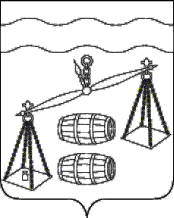 Администрация  сельского поселения"Деревня Алнеры"Сухиничский район Калужская областьПОСТАНОВЛЕНИЕ   от 29.12.2023года			                               		№ 57         	В соответствии с постановлением администрации сельского поселения «Деревня Алнеры» от 31.07.2020 № 19 «Об утверждении Порядка принятия решения о разработке муниципальных программ сельского поселения «Деревня Алнеры», их формирования, реализации и проведения оценки эффективности реализации», руководствуясь Уставом сельского поселения «Деревня Алнеры», администрация СП «Деревня Алнеры»ПОСТАНОВЛЯЕТ:Внести в постановление администрации сельского поселения «Деревня Алнеры» от 20.09.2019 №14 "Об утверждении муниципальной программы  сельского поселения «Деревня Алнеры» «Улучшение пожарной безопасности на территории сельского поселения «Деревня Алнеры» на 2020-2026 годы" (далее - постановление) следующие изменения: 	1.1. В паспорте программы Объемы и источники финансирования Программы строку " в 2023 году - 45 тыс.рублей" заменить на "в 2023 году - 0 тыс.руб."; 	1.2. Таблицу раздела 6 Программы изложить в новой редакции согласно приложению №1 к настоящему постановлению.2. Настоящее постановление распространяется на правоотношения, возникшие с 01.01.2023 года.3. Контроль за исполнением настоящего постановления оставляю за собой.    Глава  администрации сельского    поселения «Деревня Алнеры»                                               С. Н. Марина  Приложение №1к постановлению № 57от 29.12.2023гО внесении изменений в постановление администрации СП «Деревня Алнеры» от 20.09.2019 №14 "Об утверждении муниципальной программы сельского поселения «Деревня Алнеры» «Улучшение пожарной безопасности на территории сельского поселения «Деревня Алнеры» на 2020-2026 годы» Наименованиепрограммы, основного мероприятияНаименованиеглавного распорядителя средств бюджета поселения              Объемы финансирования (тыс.руб.)              Объемы финансирования (тыс.руб.)              Объемы финансирования (тыс.руб.)              Объемы финансирования (тыс.руб.)              Объемы финансирования (тыс.руб.)              Объемы финансирования (тыс.руб.)              Объемы финансирования (тыс.руб.)              Объемы финансирования (тыс.руб.)Наименованиепрограммы, основного мероприятияНаименованиеглавного распорядителя средств бюджета поселенияИсточникифинансиро-вания2020202120222023202420252026всего Мероприятия в области обеспечения пожарной безопасности:АдминистрацияСП БюджетСП 4545420404040252ВСЕГО по программеВСЕГО по программеБюджетСП 4545420404040252